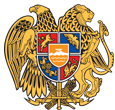 ՀԱՅԱՍՏԱՆԻ ՀԱՆՐԱՊԵՏՈՒԹՅՈՒՆ 
ՏԱՎՈՒՇԻ ՄԱՐԶ
ԴԻԼԻՋԱՆ ՀԱՄԱՅՆՔ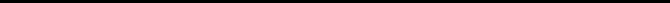 23 մայիս 2019թ.ԱՐՁԱՆԱԳՐՈՒԹՅՈՒՆ N 7
ԱՎԱԳԱՆՈՒ ԱՐՏԱՀԵՐԹ ՆԻՍՏԻՀամայնքի ավագանու նիստին ներկա էին ավագանու 8 անդամներ:Բացակա էին` Ռազմիկ Բալինյանը, Գառնիկ Դավթյանը, Վարդան Հախվերդյանը, Սուրեն Մելիքյանը, Վարդան Մնացականյանը, Վարդան Մնացականյանը, Գեվորգ ՍողոմոնյանըՀամայնքի ղեկավարի հրավերով ավագանու նիստին մասնակցում էին`
Գեվորգ Թամրազյան, Արարատ Թամրազյան, Վարդան Գրիգորյան, Պապիկ Թամամյան, Լեվոն Ավագյան, Ալբերտ Սիմոնյան, Վաղինակ Մարկոսյան, Սուրեն Ամյան, Արմենակ ՀովհաննիսյանՆիստը վարում էր ՀՀ Դիլիջան համայնքի ղեկավար` Արմեն ՍանթրոսյանըՆիստը արձանագրում էր ՀՀ Դիլիջանի համայնքապետարանի աշխատակազմի քարտուղար` Արա ՄարտիրոսյանըԼսեցին
ՀԱՄԱՅՆՔԻ ԱՎԱԳԱՆՈՒ ՆԻՍՏԻ ՕՐԱԿԱՐԳԸ ՀԱՍՏԱՏԵԼՈՒ ՄԱՍԻՆ /Զեկ. ԱՐՄԵՆ ՍԱՆԹՐՈՍՅԱՆ/Ղեկավարվելով «Տեղական ինքնակառավարման մասին»  օրենքի 14-րդ հոդվածի  6-րդ մասի պահանջներով` համայնքի ավագանին  որոշում է.           Հաստատել համայնքի ավագանու նիստի հետևյալ օրակարգը.1.Դիլիջան համայնքի սեփականությունը հանդիսացող Հաղարծին գյուղի 1-ին փողոց 43 հասցեում գտնվող մարզադահլիճի պահեստային մասը վարձակալությամբ տրամադրելու մասին:
Զեկ.Ա.Սանթրոսյան
2. Գույքի օտարման մասին:
Զեկ. Ա.Սանթրոսյան
3. Դիլիջան համայնքի 2019 թվականի բյուջեի եկամուտների և ծախսերի փոփոխության մասին:
Զեկ. Ա. Սանթրոսյան
4. Դիլիջանի համայնքի 2019թ.բյուջեի վարչական մասի պահուստային ֆոնդից հատկացում կատարելու մասին:
Զեկ. Ա.Սանթրոսյան
5. Դիլիջանի համայնքի 2019թ.բյուջեի վարչական մասից ֆինանսավորում կատարելու մասին:
Զեկ. Ա.Սանթրոսյան
6. Դիլիջանի համայնքի 2019թ.բյուջեի վարչական մասից ֆինանսավորում կատարելու մասին:
Զեկ. Ա. Սանթրոսյան
7. Դիլիջանի համայնքի 2019թ.բյուջեի վարչական մասից ֆինանսավորում կատարելու մասին:
Զեկ. Ա.Սանթրոսյան
8. Դիլիջան համայնքի Հաղարծին գյուղի 1-ին փողոցի թիվ 82/1 հասցեի առևտրի սրահը և վերջինիս սպասարկման 30.5քմ հողամասն ուղղակի վաճառքի ձևով օտարելու համաձայնություն տալու մասին:
Զեկ. Ա.Սանթրոսյան
9. Դիլիջան համայնքի Հաղարծին գյուղի 1-ին փողոցի թիվ 41/7 հասցեի առևտրի սրահը և վերջինիս սպասարկման 32.56քմ հողամասն ուղղակի վաճառքի ձևով օտարելու համաձայնություն տալու մասին:
Զեկ. Ա. Սանթրոսյան
10. Դիլիջան համայնքի Դիլիջան քաղաքի Սայաթ-Նովայի փողոցի թիվ 32/1 հասցեի 32.0քմ հողամասն ընդլայնման կարգով օտարելու համաձայնություն տալու մասին:
Զեկ. Ա.Սանթրոսյան
11. Դիլիջան համայնքի Դիլիջան քաղաքի Կամոյի փողոցի թիվ 16/4 հասցեի 99.0քմ հողամասն ընդլայնման կարգով օտարելու համաձայնություն տալու մասին:
Զեկ. Ա.Սանթրոսյան 
12. Դիլիջան համայնքի սեփականությունը հանդիսացող Դիլիջան քաղաքի Տիգրան Պետրոսյան փողոցի 3-րդ նրբ. թիվ 15 հասցեի 746.0քմ մակերեսով հողամասը փոխանակության միջոցով օտարելու համաձայնություն տալու մասին:
Զեկ. Ա.Սանթրոսյան
13.  Դիլիջանի քաղաքապետարանի և համայնքային ոչ առևտրային կազմակերպությունների 1996-2015թթ. արխիվային փաստաթղթերի նկատմամբ համայնքի սեփականության իրավունքը պետական սեփականության փոխանցելու մասին:
Զեկ. Ա.Սանթրոսյան
14. Դիլիջան համայնքում աղբահանության և սանիտարական մաքրման, ներհամայնքային փողոցների լուսավորության, ներհամայնքային ճանապարհների սպասարկման ոլորտներում իրականացված մոնիթորինգի արդյունքները և առաջարկությունները ի գիտություն ընդունելու մասին:
Զեկ.Ա.ՍանթրոսյանՈրոշումն ընդունված է. /կցվում է որոշում N 71-Ա/Լսեցին
ԴԻԼԻՋԱՆ ՀԱՄԱՅՆՔԻ ՍԵՓԱԿԱՆՈՒԹՅՈՒՆԸ ՀԱՆԴԻՍԱՑՈՂ ՀԱՂԱՐԾԻՆ ԳՅՈՒՂԻ 1-ԻՆ ՓՈՂՈՑ 43 ՀԱՍՑԵՈՒՄ ԳՏՆՎՈՂ ՄԱՐԶԱԴԱՀԼԻՃԻ ՊԱՀԵՍՏԱՅԻՆ ՄԱՍԸ ՎԱՐՁԱԿԱԼՈՒԹՅԱՄԲ ՏՐԱՄԱԴՐԵԼՈՒ ՄԱՍԻՆ /Զեկ. ԳԵՎՈՐԳ ԹԱՄՐԱԶՅԱՆ/Հաղարծին գյուղի վարչական ղեկավարի  առաջարկությամբ համայնքի ավագանու քննարկմանն է ներկայացվում Դիլիջան համայնքի սեփականությունը հանդիսացող Հաղարծին գյուղի 1-ին փողոցի 43 հասցեում գտնվող «Մարզադահլիճի» պահեստային մասի 92,7ք. մ մակերեսով տարածքը վարձակալությամբ տրամադրելու մասին հարցը: Բազմիցս  Հաղարծինի վարչական ղեկավարին են դիմել տնտեսական գործունեությամբ զբաղվող անհատ ձեռնարկատերեր՝ խնդրելով վարձակալութամբ տրամադրել վերոհիշյալ շինության պահեստային մասը, որը ներկա պահին համայնքապետարանի կողմից օգտագործվում է որպես տնտեսական նյութերի պահեստ, սակայն հնարավոր է տրամադրել նաև վարձակալության իրավունքով՝ արդյունքում ունենալով լրացուցիչ ֆինանսական մուտքեր` առաջարկելով 1 քմ. ի համար ամսեկան 200 դրամ վարձավճար: Հիմք ընդունելով <<Տեղական ինքնակառավարման մասին>>օրենքի 18 հոդվածի 1-ին մասի 21-րդ կետը՝ համայնքի ավագանին որոշում է.Դիլիջան համայնքի սեփականությունը հանդիսացող Հաղարծին գյուղի 1-ին փողոցի 43 հասցեում գտնվող «Մարզադահլիճի» պահեստային մասը 92,7ք. մ մակերեսով, ամսեկան18540 դրամ վարձավճարով, վարձակալությամբ տրամադրել: Որոշումն ընդունված է. /կցվում է որոշում N 72-Ա/Լսեցին
ԳՈՒՅՔԻ ՕՏԱՐՄԱՆ ՄԱՍԻՆ /Զեկ. ԱՐՄԵՆ ՍԱՆԹՐՈՍՅԱՆ/     Դիլիջան համայնքի ղեկավարը առաջարկություն է ներկայացրել՝ համայնքի Օրջոնիկիձեի փողոցի թիվ 65 շենքի թիվ 31, մեկ սենյականոց բնակարանն ուղղակի վաճառքի միջոցով  վարձակալին օտարելու մասին:
     Ղեկավարվելով «Տեղական ինքնակառավարման մասին»  օրենքի 18-րդ հոդվածի  1-ին մասի 21-րդ կետի պահանջներով՝ համայնքի ավագանին որոշում է.      Տալ համաձայնություն համայնքի սեփականություն հանդիսացող Օրջոնիկիձեի փողոցի թիվ 65 շենքի թիվ 31, մեկ սենյականոց՝ 46,2 ք.մ. ընդհանուր մակերեսով բնակարանը, վարձակալին ուղղակի վաճառքի ձևով, 69300 դրամով (մեկ քառակուսի մետրի համար սահմանելով 1500 դրամ) օտարելու մասին համայնքի ղեկավարի առաջարկությանը:Որոշումն ընդունված է. /կցվում է որոշում N 73-Ա/Լսեցին
ԴԻԼԻՋԱՆՀԱՄԱՅՆՔԻ 2019ԹՎԱԿԱՆԻ ԲՅՈՒՋԵԻ ԵԿԱՄՈՒՏՆԵՐԻ ԵՎ ԾԱԽՍԵՐԻ ՓՈՓՈԽՈՒԹՅԱՆ ՄԱՍԻՆ /Զեկ. ԱՐՄԵՆ ՍԱՆԹՐՈՍՅԱՆ/ Հիմք ընդունելով  Հայաստանի Հանրապետության  Կառավարության  2019թվականի մարտի  14-ի  թիվ 250-Ն որոշումը և  ղեկավարվելով  «Տեղական ինքնակառավարման մասին»  օրենքի 18-րդ հոդվածի 1-ին մասի   5-րդ կետով՝ համայնքի ավագանին որոշում է.        Դիլիջան համայնքի ավագանու 2018 թվականի դեկտեմբերի 26-ի թիվ 141-Ն որոշմամբ հաստատված համայնքի 2019 թվականի բյուջեում կատարել հետևյալ փոփոխությունները.    1.       Դիլիջան  համայնքի 2019թվականի վարչական բյուջեի «Պետության կողմից տեղական ինքնակառավարման մարմիններին պատվիրակված լիազորությունների իրականացման ծախսերի ֆինանսավորման համար պետական բյուջեից ստացվող միջոցներ» եկամուտներն ավելացնել  21300 դրամ
2.       Դիլիջան  համայնքի 2019 թվականի վարչական բյուջեի «Ընդհանուր բնույթի այլ ծառայություններ»   (բաժին 1խումբ 3 դաս3)  ծախսերն ավելացնել  21300 դրամ, որից`
1)       հոդված 4111 –21300դրամ

 Որոշումն ընդունված է. /կցվում է որոշում N 74-Ն/Լսեցին
ԴԻԼԻՋԱՆԻ ՀԱՄԱՅՆՔԻ 2019Թ.ԲՅՈՒՋԵԻ ՎԱՐՉԱԿԱՆ ՄԱՍԻ ՊԱՀՈՒՍՏԱՅԻՆ ՖՈՆԴԻՑ ՀԱՏԿԱՑՈՒՄ ԿԱՏԱՐԵԼՈՒ ՄԱՍԻՆ /Զեկ. ԱՐՄԵՆ ՍԱՆԹՐՈՍՅԱՆ/2019թ.բյուջեով չկանխատեսված ծախսերի կամ նախատեսված ելքերի լրացուցիչ ֆինանսավորման նպատակով համայնքի ղեկավարն առաջարկություն է ներկայացրել համայնքի բյուջեի պահուստային ֆոնդից կատարել հատկացում:Հաշվի առնելով վերոգրյալը և ղեկավարվելով «Տեղական ինքնակառավարման մասին»  օրենքի 18-րդ հոդվածի 1-ին մասի  5-րդ կետի պահանջներով՝ համայնքի ավագանին որոշում է.    Տալ համաձայնություն համայնքի ղեկավարի առաջարկությանը և  կատարել հատկացում`Դիլիջան  համայնքի  2019թ. բյուջեի  վարչական մասի  պահուստային ֆոնդից /հոդված 4891/`«Այլ մշակութային կազմակերպություններ» /բաժին 08, խումբ  02, դաս 04/հոդված 4239-600000 դրամ և 4269  -  100000 դրամ:Որոշումն ընդունված է. /կցվում է որոշում N 75-Ա/Լսեցին
ԴԻԼԻՋԱՆ ՀԱՄԱՅՆՔԻ 2019ԹՎԱԿԱՆԻ ԲՅՈՒՋԵԻ ՎԱՐՉԱԿԱՆ ՄԱՍԻՑ ՖԻՆԱՆՍԱՎՈՐՈՒՄ ԿԱՏԱՐԵԼՈՒ ՄԱՍԻՆ /Զեկ. ԱՐՄԵՆ ՍԱՆԹՐՈՍՅԱՆ/Համայնքի ղեկավարն առաջարկություն է ներկայացրել Դիլիջան քաղաքում  մայիսի 24-ին կազմակերպել  «Վերջին զանգ» միջոցառում։ Հաշվի առնելով վերոգրյալը և ղեկավարվելով  «Տեղական ինքնակառավարման մասին» օրենքի 18-րդ հոդվածի 1-ին մասի  5-րդ կետի պահանջներով՝ համայնքի ավագանին որոշում է.     Տալ համաձայնութուն համայնքի ղեկավարի առաջարկությանը և Դիլիջան համայնքում մայիսի 24-ին «Վերջին զանգ» միջոցառման կազմակերպման   նպատակով  Դիլիջան  համայնքի 2019թ. բյուջեի վարչական մասից «Այլ մշակութային կազմակերպություններ» /բաժին 08 , խումբ 02 , դաս 04,/ հոդված 4269  հատկացնել  500000 դրամ և հոդված 4239-500000 դրամ:Որոշումն ընդունված է. /կցվում է որոշում N 76-Ա/Լսեցին
ԴԻԼԻՋԱՆԻ ՀԱՄԱՅՆՔԻ 2019Թ.ԲՅՈՒՋԵԻ ՎԱՐՉԱԿԱՆ ՄԱՍԻՑ ՖԻՆԱՆՍԱՎՈՐՈՒՄ ԿԱՏԱՐԵԼՈՒ ՄԱՍԻՆ /Զեկ. ԱՐՄԵՆ ՍԱՆԹՐՈՍՅԱՆ/Համայնքի ղեկավարն առաջարկություն է ներկայացրել հունիսի 1-ին Դիլիջան համայնքում  կազմակերպել  Երեխաների պաշտպանության օրվան նվիրված միջոցառում:  Հաշվի առնելով վերոգրյալը և ղեկավարվելով «Տեղական ինքնակառավարման մասին» օրենքի 18-րդ հոդվածի  1-ին մասի 5-րդ կետի պահանջներով`համայնքի ավագանին որոշում է. Տալ համաձայնություն համայնքի ղեկավարի առաջարկությանը և միջոցառման համար  անհրաժեշտ ապրանքատեսակների   գնման նպատակով  Դիլիջան համայնքի 2019թ. բյուջեի վարչական մասից «Այլ մշակութային կազմակերպություններ /բաժին 08 խումբ 02 դաս 04/հատկացնել  հոդված 4239- 100000 դրամ և հոդված 4269-100000 դրամ:Որոշումն ընդունված է. /կցվում է որոշում N 77-Ա/Լսեցին
ԴԻԼԻՋԱՆ ՀԱՄԱՅՆՔԻ 2019Թ. ԲՅՈՒՋԵԻ ՎԱՐՉԱԿԱՆ ՄԱՍԻՑ ՖԻՆԱՆՍԱՎՈՐՈՒՄ ԿԱՏԱՐԵԼՈՒ ՄԱՍԻՆ /Զեկ. ԳՈՀԱՐ ԴԱՎԹՅԱՆ/Համայնքի ղեկավարն առաջարկություն է ներկայացրել «Հույսի կամուրջ» Հասարակական կազմակերպություն հաճախող թվով  12 երեխաների և նրանց  ուղեկցող ծնողներին աջակցել և փոխհատուցել «Հույսի կամուրջ» Հասարակական կազմակերպություն հաճախելու  նպատակով տրանսպորտից օգտվելու ծախսերը:
Հաշվի առնելով վերոգրյալը և ղեկավարվելով «Տեղական ինքնակառավարման մասին» օրենքի 18-րդ հոդվածի 1-ին մասի   7-րդ կետի պահանջներով, համայնքի ավագանին որոշում է.
Տալ համաձայնություն համայնքի ղեկավարի առաջարկությանը և  «Հույսի կամուրջ» հասարակական  կազմակերպություն  հաճախող թվով 12 երեխաների և նրանց ուղեկցող ծնողներին  ցույց տալ ֆինանսական աջակցություն:Այդ նպատակով Դիլիջան  համայնքի 2019թ.  բյուջեի <<Սոցիալական հատուկ արտոնություններ>> /բաժին 10 խումբ 7,  դաս 1/ 4729 հոդվածից  հատկացնելով  344000 դրամ:Որոշումն ընդունված է. /կցվում է որոշում N 78-Ա/Լսեցին
ԴԻԼԻՋԱՆ ՀԱՄԱՅՆՔԻ ՀԱՂԱՐԾԻՆ ԳՅՈՒՂԻ 1-ԻՆ ՓՈՂՈՑԻ ԹԻՎ 82/1 ՀԱՍՑԵԻ ԱՌԵՎՏՐԻ ՍՐԱՀԸ ԵՎ ՎԵՐՋԻՆԻՍ ՍՊԱՍԱՐԿՄԱՆ 30.5ՔՄ ՀՈՂԱՄԱՍՆ ՈՒՂՂԱԿԻ ՎԱՃԱՌՔԻ ՁԵՎՈՎ ՕՏԱՐԵԼՈՒ ՀԱՄԱՁԱՅՆՈՒԹՅՈՒՆ ՏԱԼՈՒ ՄԱՍԻՆ /Զեկ. ԱՐՄԵՆ ՍԱՆԹՐՈՍՅԱՆ/Դիլիջանի համայնքի ղեկավարի 2019թ. հունվարի 30-ի թիվ 41-Ա որոշմամբ, քաղ. Մերուժան Սերվանտեսի Թամրազյանի կողմից Դիլիջան համայնքի Հաղարծին գյուղի 1-ին փողոցի թիվ 82/1 հասցեի ինքնակամ կառուցված 56.0քմ ընդհանուր արտաքին մակերեսով երկհարկանի առևտրի սրահի նկատմամբ ճանաչվել է համայնքի սեփականության իրավունքը  և համարվել է օրինական /սեփականության իրավունքի վկայական թիվ՝ 07032019-11-0016/: 
Գրավոր առաջարկություն է ներկայացվել քաղաքացուն` Դիլիջան համայնքի Հաղարծին գյուղի 1-ին փողոցի թիվ 82/1 հասցեի ինքնակամ կառուցված 56.0քմ ընդհանուր արտաքին մակերեսով երկհարկանի առևտրի սրահը և վերջինիս սպասարկման 30.5քմ հողամասը ձեռք բերելու նպատակով: Վերջինս տվել է իր համաձայնությունը:  
Համայնքի ղեկավարը նշված շինությունը և վերջինիս սպասարկման 30.5 հողամասը քաղ. Մերուժան Թամրազյանին, համապատասխանաբար, 433440 դրամ և 16104 դրամ արժեքներով օտարելու վերաբերյալ առաջարկությունը ներկայացրել է համայնքի ավագանու համաձայնեցմանը:
Ղեկավարվելով <<Տեղական ինքնակառավարման մասին>> օրենքի 18-րդ հոդվածի 1-ին մասի 21-րդ կետի դրույթներով` համայնքի ավագանին որոշում է.
 Տալ համաձայնություն՝ Դիլիջան համայնքի Հաղարծին գյուղի 1-ին փողոցի թիվ 82/1 հասցեի 56.0քմ ընդհանուր արտաքին մակերեսով երկհարկանի առևտրի սրահը և վերջինիս սպասարկման 30.5քմ հողամասը, համապատասխանաբար, 433440 դրամ և 16104 դրամ արժեքներով քաղ. Մերուժան Սերվանտեսի Թամրազյանին օտարելու մասին համայնքի ղեկավարի առաջարկությանը:Որոշումն ընդունված է. /կցվում է որոշում N 79-Ա/Լսեցին
ԴԻԼԻՋԱՆ ՀԱՄԱՅՆՔԻ ՀԱՂԱՐԾԻՆ ԳՅՈՒՂԻ 1-ԻՆ ՓՈՂՈՑԻ ԹԻՎ 41/7 ՀԱՍՑԵԻ ԱՌԵՎՏՐԻ ՍՐԱՀԸ ԵՎ ՎԵՐՋԻՆԻՍ ՍՊԱՍԱՐԿՄԱՆ 32.56ՔՄ ՀՈՂԱՄԱՍՆ ՈՒՂՂԱԿԻ ՎԱՃԱՌՔԻ ՁԵՎՈՎ ՕՏԱՐԵԼՈՒ ՀԱՄԱՁԱՅՆՈՒԹՅՈՒՆ ՏԱԼՈՒ ՄԱՍԻՆ /Զեկ. ԱՐՄԵՆ ՍԱՆԹՐՈՍՅԱՆ/Դիլիջանի համայնքի ղեկավարի 2019թ. մարտի 11-ի թիվ 138-Ա որոշմամբ, քաղ. Խաչիկ Գևորգի Պետրոսյանի կողմից Դիլիջան համայնքի Հաղարծին գյուղի 1-ին փողոցի թիվ 41/7 հասցեի ինքնակամ կառուցված 32.56քմ արտաքին մակերեսով առևտրի սրահի նկատմամբ ճանաչվել է համայնքի սեփականության իրավունքը  և համարվել է օրինական /սեփականության իրավունքի վկայական թիվ՝ 18032019-11-0030/: 
Գրավոր առաջարկություն է ներկայացվել քաղաքացուն` Դիլիջան համայնքի Հաղարծին գյուղի 1-ին փողոցի թիվ 41/7 հասցեի ինքնակամ կառուցված 32.56քմ արտաքին մակերեսով առևտրի սրահը և վերջինիս սպասարկման 32.56քմ հողամասը ձեռք բերելու նպատակով: Վերջինս տվել է իր համաձայնությունը:  
Համայնքի ղեկավարը նշված շինությունը և վերջինիս սպասարկման 32.56քմ հողամասը քաղ. Խաչիկ Պետրոսյանին, համապատասխանաբար, 252014 դրամ և 17192 դրամ արժեքներով օտարելու վերաբերյալ առաջարկությունը ներկայացրել է համայնքի ավագանու համաձայնեցմանը:
Ղեկավարվելով <<Տեղական ինքնակառավարման մասին>> օրենքի 18-րդ հոդվածի 1-ին մասի 21-րդ կետի դրույթներով` համայնքի ավագանին որոշում է.
 Տալ համաձայնություն՝ Դիլիջան համայնքի Հաղարծին գյուղի 1-ին փողոցի թիվ 41/7 հասցեի 32.56քմ արտաքին մակերեսով առևտրի սրահը և վերջինիս սպասարկման 32.56քմ հողամասը, համապատասխանաբար, 252014 դրամ և 17192 դրամ արժեքներով քաղ. Խաչիկ Գևորգի Պետրոսյանին օտարելու մասին համայնքի ղեկավարի առաջարկությանը:Որոշումն ընդունված է. /կցվում է որոշում N 80-Ա/Լսեցին
ԴԻԼԻՋԱՆ ՀԱՄԱՅՆՔԻ ԴԻԼԻՋԱՆ ՔԱՂԱՔԻ ՍԱՅԱԹ-ՆՈՎԱՅԻ ՓՈՂՈՑԻ ԹԻՎ 32/1 ՀԱՍՑԵԻ 32.0ՔՄ ՀՈՂԱՄԱՍՆ ԸՆԴԼԱՅՆՄԱՆ ԿԱՐԳՈՎ ՕՏԱՐԵԼՈՒ ՀԱՄԱՁԱՅՆՈՒԹՅՈՒՆ ՏԱԼՈՒ ՄԱՍԻՆ /Զեկ. ԱՐՄԵՆ ՍԱՆԹՐՈՍՅԱՆ/Դիլիջան համայնքի ղեկավարին է դիմել քաղ. Արթուր Հենրիկի Աղաբեկյանը՝ Դիլիջան համայնքի Դիլիջան քաղաքի Սայաթ-Նովայի փողոցի թիվ 30 հասցեի, իրեն սեփականության իրավունքով պատկանող բնակելի տան սպասարկման 1003.1քմ հողամասին կից գտնվող /Սայաթ-Նովայի փողոցի թիվ 32/1 հասցեի/ 32.0քմ մակերեսով հողամասը ընդլայնման կարգով իրեն օտարելու խնդրանքով: 
Դիլիջանի համայնքապետարանի քաղաքաշինության և հողօգտագործման հարցերի հանձնաժողովը նշում է, որ նշված 32.0քմ հողամասը չի համարվում Հայաստանի Հանրապետության Հողային օրենսգրքի 60 հոդվածով առաջադրված հողամաս, չի գտնվում ինժեներա-տրանսպորտային օբյեկտների օտարման կամ անվտանգության գոտիներում, չի սահմանափակում այլ անձանց իրավունքները, գտնվում է Բնակավայրերի հողերի տարածագնահատման տասներորդ գոտում: 
Դիլիջանի համայնքի ղեկավարն առաջարկություն է ներկայացրել համայնքի ավագանուն՝ Դիլիջան համայնքի Դիլիջան քաղաքի Սայաթ-Նովայի փողոցի թիվ 32/1 հասցեի 32.0քմ հողամասն ուղղակի վաճառքի ձևով, ընդլայնման կարգով, 39744 /երեսունինը հազար յոթ հարյուր քառասունչորս/ դրամ արժեքով օտարել քաղ. Արթուր Աղաբեկյանին:
Ղեկավարվելով <<Տեղական ինքնակառավարման մասին>> օրենքի 18-րդ հոդվածի 1-ին մասի 21-րդ կետի դրույթներով՝ համայնքի ավագանին որոշում է.
 1. Տալ համաձայնություն՝ Դիլիջան համայնքի Դիլիջան քաղաքի Սայաթ-Նովայի փողոցի թիվ 32/1 հասցեի 32.0քմ հողամասն, ընդլայնման կարգով, ուղղակի վաճառքի ձևով, 39744 /երեսունինը հազար յոթ հարյուր քառասունչորս/ դրամ արժեքով, քաղ. Արթուր Աղաբեկյանին օտարելու մասին համայնքի ղեկավարի առաջարկությանը: 
2. Սույն որոշումն ուժի մեջ է մտնում պաշտոնական հրապարակման օրվան հաջորդող օրը:Որոշումն ընդունված է. /կցվում է որոշում N 81-Ա/Լսեցին
ԴԻԼԻՋԱՆ ՀԱՄԱՅՆՔԻ ԴԻԼԻՋԱՆ ՔԱՂԱՔԻ ԿԱՄՈՅԻ ՓՈՂՈՑԻ ԹԻՎ 16/4 ՀԱՍՑԵԻ 99.0ՔՄ ՀՈՂԱՄԱՍՆ ԸՆԴԼԱՅՆՄԱՆ ԿԱՐԳՈՎ ՕՏԱՐԵԼՈՒ ՀԱՄԱՁԱՅՆՈՒԹՅՈՒՆ ՏԱԼՈՒ ՄԱՍԻՆ /Զեկ. ԱՐՄԵՆ ՍԱՆԹՐՈՍՅԱՆ/Դիլիջան համայնքի ղեկավարին են դիմել քաղաքացիներ Հրանտիկ Ավետիքի Խաչատրյանը և Վերգուշ Ռուբենի Խաչատրյանը՝ Դիլիջան համայնքի Դիլիջան քաղաքի Կամոյի փողոցի թիվ 16ա հասցեի, իրենց սեփականության իրավունքով պատկանող բնակելի տան սպասարկման 343.0քմ հողամասին կից գտնվող /Կամոյի փողոցի թիվ 16/4 հասցեի/ 99.0քմ մակերեսով հողամասը ընդլայնման կարգով իրենց օտարելու խնդրանքով: 
Դիլիջանի համայնքապետարանի քաղաքաշինության և հողօգտագործման հարցերի հանձնաժողովը նշում է, որ նշված 99.0քմ հողամասը չի համարվում Հայաստանի Հանրապետության Հողային օրենսգրքի 60 հոդվածով առաջադրված հողամաս, չի գտնվում ինժեներա-տրանսպորտային օբյեկտների օտարման կամ անվտանգության գոտիներում, չի սահմանափակում այլ անձանց իրավունքները, գտնվում է Բնակավայրերի հողերի տարածագնահատման տասներորդ գոտում: 
Դիլիջանի համայնքի ղեկավարն առաջարկություն է ներկայացրել համայնքի ավագանուն, Դիլիջան համայնքի Դիլիջան քաղաքի Կամոյի փողոցի թիվ 16/4 հասցեի 99.0քմ հողամասն ուղղակի վաճառքի ձևով, ընդլայնման կարգով, 122958 /հարյուր քսաներկու հազար ինը հարյուր հիսունութ/ դրամ արժեքով օտարել քաղաքացիներ Հրանտիկ Ավետիքի Խաչատրյանին և Վերգուշ Ռուբենի Խաչատրյանին:
Ղեկավարվելով <<Տեղական ինքնակառավարման մասին>> օրենքի 18-րդ հոդվածի 1-ին մասի 21-րդ կետի դրույթներով՝ համայնքի ավագանին որոշում է.
 1. Տալ համաձայնություն՝ Դիլիջան համայնքի Դիլիջան քաղաքի Կամոյի փողոցի թիվ 16/4 հասցեի 99.0քմ հողամասն, ընդլայնման կարգով, ուղղակի վաճառքի ձևով, 122958 /հարյուր քսաներկու հազար ինը հարյուր հիսունութ/ դրամ արժեքով, քաղաքացիներ Հրանտիկ Ավետիքի Խաչատրյանին և Վերգուշ Ռուբենի Խաչատրյանին օտարելու մասին համայնքի ղեկավարի առաջարկությանը: 
2. Սույն որոշումն ուժի մեջ է մտնում պաշտոնական հրապարակման օրվան հաջորդող օրը:Որոշումն ընդունված է. /կցվում է որոշում N 82-Ա/Լսեցին
ԴԻԼԻՋԱՆ ՀԱՄԱՅՆՔԻ ՍԵՓԱԿԱՆՈՒԹՅՈՒՆԸ ՀԱՆԴԻՍԱՑՈՂ ԴԻԼԻՋԱՆ ՔԱՂԱՔԻ ՏԻԳՐԱՆ ՊԵՏՐՈՍՅԱՆ ՓՈՂՈՑԻ 3-ՐԴ ՆՐԲ. ԹԻՎ 15 ՀԱՍՑԵԻ 746.0ՔՄ ՄԱԿԵՐԵՍՈՎ ՀՈՂԱՄԱՍԸ ՓՈԽԱՆԱԿՈՒԹՅԱՆ ՄԻՋՈՑՈՎ ՕՏԱՐԵԼՈՒ ՀԱՄԱՁԱՅՆՈՒԹՅՈՒՆ ՏԱԼՈՒ ՄԱՍԻՆ /Զեկ. ԱՐՄԵՆ ՍԱՆԹՐՈՍՅԱՆ/Դիլիջանի համայնքի ղեկավարին է դիմել քաղ. Ժիրայր Կամսարի Աբրահամյանը՝ իր սեփականությունը հանդիսացող, Դիլիջան քաղաքի, Անդրանիկի փողոցի 4-րդ նրբ. թիվ 2 հասցեի 798.0քմ հողամասը /սեփականության վկայական՝ թիվ 2052131, տրված 01.02.2018թ./ Դիլիջան համայնքի սեփականությունը հանդիսացող այլ համարժեք հողամասի հետ փոխանակելու խնդրանքով: Քաղ. Ժիրայր Աբրահամյանը համաձայնություն է տվել Դիլիջան համայնքի սեփականությունը հանդիսացող Դիլիջան քաղաքի, Տիգրան Պետրոսյան փողոցի 3-րդ նրբ. թիվ 15 հասցեի 746.0քմ հողամասը /սեփականության վկայական՝ թիվ 2795293, տրված 21.06.2010թ./ որպես համարժեք հողամաս փոխանակելու վերաբերյալ Դիլիջանի համայնքի ղեկավարի առաջարկությանը:
Համայնքի ղեկավարը համայնքի ավագանու քննարկմանն է ներկայացրել քաղ. Ժիրայր Աբրահամյանի սեփականությունը հանդիսացող, Դիլիջան քաղաքի, Անդրանիկի փողոցի 4-րդ նրբ. թիվ 2 հասցեի 798.0քմ հողամասը Դիլիջան համայնքի սեփականությունը հանդիսացող Դիլիջան քաղաքի, Տիգրան Պետրոսյան փողոցի 3-րդ նրբ. թիվ 15 հասցեի 746.0քմ համարժեք հողամասի հետ փոխանակելու մասին առաջարկությունը՝ հողամասի օգտագործման արդյունավետությունը բարձրացնելու նպատակով: 
Հիմք ընդունելով Հայաստանի Հանրապետության Հողային օրենսգրքի 71 հոդվածի դրույթները և ղեկավարվելով <<Տեղական ինքնակառավարման մասին>> օրենքի 18-րդ հոդվածի 1-ին մասի 21-րդ կետի դրույթներով ՝ համայնքի ավագանին որոշում է.1. Տալ համաձայնություն՝ Դիլիջան համայնքի սեփականությունը հանդիսացող Դիլիջան քաղաքի, Տիգրան Պետրոսյան փողոցի 3-րդ նրբ. թիվ 15 հասցեի 746.0քմ հողամասը փոխանակության միջոցով օտարելու մասին համայնքի ղեկավարի առաջարկությանը: Ընդ որում, որպես փոխանակվող գույք է հանդիսանում քաղ. Ժիրայր Աբրահամյանի սեփականությունը հանդիսացող, Դիլիջան քաղաքի, Անդրանիկի փողոցի 4-րդ նրբ. թիվ 2 հասցեի 798.0քմ համարժեք հողամասը:
2. Սույն որոշումն ուժի մեջ է մտնում պաշտոնական հրապարակման օրվան հաջորդող օրը:Որոշումն ընդունված է. /կցվում է որոշում N 83-Ա/Լսեցին
ԴԻԼԻՋԱՆԻ ՔԱՂԱՔԱՊԵՏԱՐԱՆԻ ԵՎ ՀԱՄԱՅՆՔԱՅԻՆ ՈՉ ԱՌԵՎՏՐԱՅԻՆ ԿԱԶՄԱԿԵՐՊՈՒԹՅՈՒՆՆԵՐԻ 1996-2015ԹԹ. ԱՐԽԻՎԱՅԻՆ ՓԱՍՏԱԹՂԹԵՐԻ ՆԿԱՏՄԱՄԲ ՀԱՄԱՅՆՔԻ ՍԵՓԱԿԱՆՈՒԹՅԱՆ ԻՐԱՎՈՒՆՔԸ ՊԵՏԱԿԱՆ ՍԵՓԱԿԱՆՈՒԹՅԱՆ ՓՈԽԱՆՑԵԼՈՒ ՄԱՍԻՆ /Զեկ. ԱՐՄԵՆ ՍԱՆԹՐՈՍՅԱՆ/Ղեկավարվելով «Արխիվային գործի մասին» օրենքի 6-րդ հոդվածի 1-ին մասի 2-րդ կետով, «Տեղական ինքնակառավարման մասին» օրենքի 36-րդ հոդվածի 1-ին մասի 4-րդ կետով, 18-րդ հոդվածի 1-ին մասի 42-րդ կետով՝ համայնքի ավագանին որոշում է.Դիլիջանի քաղաքապետարանի և համայնքային ոչ առևտրային կազմակերպությունների 1996-2015 թթ. արխիվային փաստաթղթերի նկատմամբ համայնքի սեփականության իրավունքը փոխանցել պետական սեփականության:Որոշումն ընդունված է. /կցվում է որոշում N 84-Ա/Լսեցին
ԴԻԼԻՋԱՆ ՀԱՄԱՅՆՔՈՒՄ ԱՂԲԱՀԱՆՈՒԹՅԱՆ ԵՎ ՍԱՆԻՏԱՐԱԿԱՆ ՄԱՔՐՄԱՆ, ՆԵՐՀԱՄԱՅՆՔԱՅԻՆ ՓՈՂՈՑՆԵՐԻ ԼՈՒՍԱՎՈՐՈՒԹՅԱՆ, ՆԵՐՀԱՄԱՅՆՔԱՅԻՆ ՃԱՆԱՊԱՐՀՆԵՐԻ ՍՊԱՍԱՐԿՄԱՆ ՈԼՈՐՏՆԵՐՈՒՄ ԻՐԱԿԱՆԱՑՎԱԾ ՄՈՆԻԹՈՐԻՆԳԻ ԱՐԴՅՈՒՆՔՆԵՐԸ ԵՎ ԱՌԱՋԱՐԿՈՒԹՅՈՒՆՆԵՐԸ Ի ԳԻՏՈՒԹՅՈՒՆ ԸՆԴՈՒՆԵԼՈՒ ՄԱՍԻՆ /Զեկ. ԱՐՄԵՆ ՍԱՆԹՐՈՍՅԱՆ/Դիլիջան համայնքի ավագանուն է ներկայացվել <<Կոմպասս>> գիտահետազոտական, կրթական և խորհրդատվական կենտրոն, <<ՀԿ Կենտրոն>>, <<Դիլիջանի երիտասարդների համագործակցության կենտրոն>>, <<Տեղեկատվական համակարգերի զարգացման և վերապատրաստման կենտրոն>> հասարակական կազմակերպությունների կողմից 2018 թվականի օգոստոս-սեպտեմբեր ամիսներին Դիլիջան համայնքում աղբահանության և սանիտարական մաքրման, ներհամայնքային փողոցների լուսավորության, ներհամայնքային ճանապարհների սպասարկման ոլորտներում համատեղ իրականացված մոնիթորինգի արդյունքները և առաջարկությունները /կցվում է/:
Ելնելով վերոգրյալից և ղեկավարվելով <<Տեղական ինքնակառավարման մասին>> օրենքի 18-րդ հոդվածի 1-ին մասի 42-րդ կետի դրույթներով՝ համայնքի ավագանին որոշում է.<<Կոմպասս>> գիտահետազոտական, կրթական և խորհրդատվական կենտրոն, <<ՀԿ Կենտրոն>>, <<Դիլիջանի երիտասարդների համագործակցության կենտրոն>>, <<Տեղեկատվական համակարգերի զարգացման և վերապատրաստման կենտրոն>> հասարակական կազմակերպությունների կողմից 2018 թվականի օգոստոս-սեպտեմբեր ամիսներին Դիլիջան համայնքում աղբահանության և սանիտարական մաքրման, ներհամայնքային փողոցների լուսավորության, ներհամայնքային ճանապարհների սպասարկման ոլորտներում համատեղ իրականացված մոնիթորինգի արդյունքները և առաջարկությունները /կցվում է/ ընդունել ի գիտություն:Որոշումն ընդունված է. /կցվում է որոշում N 85-Ա/
ՀՀ Դիլիջան համայնքի ղեկավար

ԱՐՄԵՆ ՍԱՆԹՐՈՍՅԱՆ________________Նիստն արձանագրեց`  Արա Մարտիրոսյանը _________________________________Կողմ-8Դեմ-0Ձեռնպահ-0Կողմ-8Դեմ-0Ձեռնպահ-0Կողմ-8Դեմ-0Ձեռնպահ-0Կողմ-8Դեմ-0Ձեռնպահ-0Կողմ-8Դեմ-0Ձեռնպահ-0Կողմ-8Դեմ-0Ձեռնպահ-0Կողմ-8Դեմ-0Ձեռնպահ-0Կողմ-8Դեմ-0Ձեռնպահ-0Կողմ-8Դեմ-0Ձեռնպահ-0Կողմ-8Դեմ-0Ձեռնպահ-0Կողմ-8Դեմ-0Ձեռնպահ-0Կողմ-8Դեմ-0Ձեռնպահ-0Կողմ-8Դեմ-0Ձեռնպահ-0Կողմ-8Դեմ-0Ձեռնպահ-0Կողմ-8Դեմ-0Ձեռնպահ-0 Ավագանու անդամներՍՈՒՐԵՆ ԳՐԻԳՈՐՅԱՆՍԱՄՎԵԼ ԴԱՎԹՅԱՆԱՐԳԱՄ ԹԱՄՐԱԶՅԱՆԱՐԹՈՒՐ ԹԱՄՐԱԶՅԱՆՍԱՀԱԿ ՄԿՐՏՈՒՄՅԱՆՎԱՐԴԱՆ ՄՈՒԿՈՒՉՅԱՆԴԱՎԻԹ ՍԱՐԳՍՅԱՆՏԻԳՐԱՆ ՍՏԵՓԱՆՅԱՆ